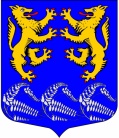 СОВЕТ ДЕПУТАТОВМУНИЦИПАЛЬНОГО ОБРАЗОВАНИЯ«ЛЕСКОЛОВСКОЕ СЕЛЬСКОЕ ПОСЕЛЕНИЕ»ВСЕВОЛОЖСКОГО МУНИЦИПАЛЬНОГО РАЙОНАЛЕНИНГРАДСКОЙ ОБЛАСТИ                                                                   РЕШЕНИЕ26.05. 2021 г.                                                                                                    №21дер. Верхние ОселькиО внесении изменений в решение совета депутатов от 21.04.2016 года  №17 «Об утверждении  Положения о комиссии по соблюдению требований к служебномуповедению муниципальных служащих, лиц, замещающих муниципальные должности, и урегулированию конфликта интересов в органах местного самоуправления МО «Лесколовское сельское поселение» В соответствии с Федеральным  законом от 25.12.2008 № 273-ФЗ «О противодействии коррупции», Федеральным законом от 02.03.2007 № 25-ФЗ «О муниципальной службе в Российской Федерации», областным законом Ленинградской области от 11.03.2008 № 14-оз «О правовом регулировании муниципальной службы в Ленинградской области», Указом Президента Российской Федерации от 19.09.2017 № 431 «О внесении изменений в некоторые акты Президента Российской Федерации в целях усиления контроля за соблюдением законодательства о противодействии коррупции», совет депутатов принял  РЕШЕНИЕ:Изложить приложение 2 к Решению совета депутатов муниципального образования «Лесколовское сельское поселение» от 21.04.2016 № 17 «Об утверждении Положения о комиссии по соблюдению требований к служебному поведению муниципальных служащих, лиц, замещающих муниципальные должности, и урегулированию конфликта интересов в органах местного самоуправления МО «Лесколовское сельское поселение» в новой редакции согласно приложению.Признать утратившим силу Решение совета депутатов муниципального образования «Лесколовское сельское поселение» от 13.11.2019 г. № 22 «О внесении изменений в решение совета депутатов от 21.04.2016 года  №17 «Об утверждении  Положения о комиссии по соблюдению требований к служебному поведению муниципальных служащих, лиц, замещающих  муниципальные должности, и урегулированию конфликта интересов в органах местного самоуправления».Настоящее решение вступает в силу после официального опубликования. Настоящее решение направить в уполномоченный орган – орган исполнительной власти Ленинградской области, уполномоченный Правительством Ленинградской области на осуществление деятельности по организации и ведению регистра муниципальных нормативных правовых актов Ленинградской области, для внесения в федеральный регистр муниципальных нормативных правовых актов.Контроль за исполнением решения возложить на постоянную комиссию по законности, правопорядку, общественной безопасности, гласности и вопросам местного самоуправления. Глава муниципального образования                                                  А.Л. Михеев                                                                                                                                                                           Приложение                                                                              к  решению совета депутатов                                                                 МО «Лесколовское сельское поселение»                                                                                                                                от  26.05.2021  № 21СОСТАВкомиссии по соблюдению требований к служебному поведениюмуниципальных служащих, лиц, замещающих муниципальные должности и урегулированию конфликта интересовПредседатель комиссии:Толмачев А.Ф.              –  заместитель главы администрацииЗаместитель председатель комиссии:Шведов Д.А.                 – главный специалист-юристСекретарь комиссии:Серегина Н.А.             – главный специалист по кадровой службе и архивному делопроизводствуЧлены комиссии:Вальская И.Н.             – ведущий специалист сектора по экономике, бухгалтерскому учету и отчетности администрации                             Кривенко В.И.            – депутат совета депутатов             Середа Н.П.                 – представитель совета ветеранов                    